                                                                                                                      “Azərbaycan Xəzər Dəniz Gəmiçiliyi”			                       			 	Qapalı Səhmdar Cəmiyyətinin 					       			“ 01 ”  Dekabr 2016-cı il tarixli		“216” nömrəli əmri ilə təsdiq edilmişdir.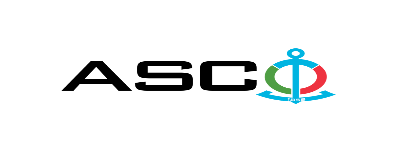 “Azərbaycan Xəzər Dəniz Gəmiçiliyi” Qapalı Səhmdar Cəmiyyətinin struktur idarələrinə tələb olunan polad borular və dirsəklərin satın alınması məqsədilə açıq müsabiqə elan edir:Müsabiqə №AM103/2021(İddiaçı iştirakçının blankında)AÇIQ MÜSABİQƏDƏ İŞTİRAK ETMƏK ÜÇÜN MÜRACİƏT MƏKTUBU___________ şəhəri                                                                         “__”_______20_-ci il___________№           							                                                                                          ASCO-nun Satınalmalar Komitəsinin Sədricənab C.Mahmudluya,Hazırkı məktubla [iddiaçı podratçının tam adı göstərilir] (nin,nun,nın) ASCO tərəfindən “__________”ın satın alınması ilə əlaqədar elan edilmiş [iddiaçı tərəfindən müsabiqənin nömrəsi daxil edilməlidir]nömrəli açıq  müsabiqədə iştirak niyyətini təsdiq edirik.Eyni zamanda [iddiaçı podratçının tam adı göstərilir] ilə münasibətdə hər hansı ləğv etmə və ya müflislik prosedurunun aparılmadığını, fəaliyyətinin dayandırılmadığını və sözügedən satınalma müsabiqəsində iştirakını qeyri-mümkün edəcək hər hansı bir halın mövcud olmadığını təsdiq edirik. Əlavə olaraq, təminat veririk ki, [iddiaçı podratçının tam adı göstərilir] ASCO-ya aidiyyəti olan şəxs deyildir.Tərəfimizdən təqdim edilən sənədlər və digər məsələlərlə bağlı yaranmış suallarınızı operativ cavablandırmaq üçün əlaqə:Əlaqələndirici şəxs: Əlaqələndirici şəxsin vəzifəsi: Telefon nömrəsi: E-mail: Qoşma: İştirak haqqının ödənilməsi haqqında bank sənədinin əsli – __ vərəq.________________________________                                   _______________________                   (səlahiyyətli şəxsin A.A.S)                                                                                                        (səlahiyyətli şəxsin imzası)_________________________________                                                                  (səlahiyyətli şəxsin vəzifəsi)                                                M.Y.                                                        MALLARIN SİYAHISI:   Texniki suallarla bağlı:   Zaur Salamov, Satın almalar Departamentinin mütəxəsissiTel: +994558170812                                                        E-mail: zaur.salamov@asco.az     Müsabiqədə qalib elan olunan iddiaçı şirkət ilə satınalma müqaviləsi bağlanmamışdan öncə ASCO-nun Satınalmalar qaydalarına uyğun olaraq iddiaçının yoxlanılması həyata keçirilir.     Həmin şirkət bu linkə http://asco.az/sirket/satinalmalar/podratcilarin-elektron-muraciet-formasi/ keçid alıb xüsusi formanı doldurmalı və ya aşağıdakı sənədləri təqdim etməlidir:Şirkətin nizamnaməsi (bütün dəyişikliklər və əlavələrlə birlikdə)Kommersiya hüquqi şəxslərin reyestrindən çıxarışı (son 1 ay ərzində verilmiş)Təsisçi hüquqi şəxs olduqda, onun təsisçisi haqqında məlumatVÖEN ŞəhadətnaməsiAudit olunmuş mühasibat uçotu balansı və ya vergi bəyannaməsi (vergi qoyma sistemindən asılı olaraq)/vergi orqanlarından vergi borcunun olmaması haqqında arayışQanuni təmsilçinin şəxsiyyət vəsiqəsiMüəssisənin müvafiq xidmətlərin göstərilməsi/işlərin görülməsi üçün lazımi lisenziyaları (əgər varsa)Qeyd olunan sənədləri təqdim etməyən və ya yoxlamanın nəticəsinə uyğun olaraq müsbət qiymətləndirilməyən şirkətlərlə müqavilə bağlanılmır və müsabiqədən kənarlaşdırılır. Müsabiqədə iştirak etmək üçün təqdim edilməli sənədlər:Müsabiqədə iştirak haqqında müraciət (nümunə əlavə olunur);İştirak haqqının ödənilməsi barədə bank sənədi;Müsabiqə təklifi; Malgöndərənin son bir ildəki (əgər daha az müddət fəaliyyət göstərirsə, bütün fəaliyyət dövründəki) maliyyə vəziyyəti barədə bank sənədi;Azərbaycan Respublikasında vergilərə və digər icbari ödənişlərə dair yerinə yetirilməsi vaxtı keçmiş öhdəliklərin, habelə son bir il ərzində (fəaliyyətini dayandırdığı müddət nəzərə alınmadan) vergi ödəyicisinin Azərbaycan Respublikasının Vergi Məcəlləsi ilə müəyyən edilmiş vəzifələrinin yerinə yetirilməməsi hallarının mövcud olmaması barədə müvafiq vergi orqanlarından arayış.İlkin mərhələdə müsabiqədə iştirak haqqında müraciət (imzalanmış və möhürlənmiş) və iştirak haqqının ödənilməsi barədə bank sənədi (müsabiqə təklifi istisna olmaqla) ən geci   30 dekabr 2021-ci il, Bakı vaxtı ilə saat 17:00-a qədər Azərbaycan, rus və ya ingilis dillərində “Azərbaycan Xəzər Dəniz Gəmiçiliyi” Qapalı Səhmdar Cəmiyyətinin ( “ASCO” və ya “Satınalan təşkilat”) yerləşdiyi ünvana və ya Əlaqələndirici Şəxsin elektron poçtuna göndərilməlidir, digər sənədlər isə müsabiqə təklifi zərfinin içərisində təqdim edilməlidir.   Satın alınması nəzərdə tutulan mal, iş və xidmətlərin siyahısı (təsviri) əlavə olunur.İştirak haqqının məbləği və Əsas Şərtlər Toplusunun əldə edilməsi:Müsabiqədə iştirak etmək istəyən iddiaçılar aşağıda qeyd olunmuş məbləğdə iştirak haqqını ASCO-nun bank hesabına ödəyib (ödəniş tapşırığında müsabiqə keçirən təşkilatın adı, müsabiqənin predmeti dəqiq göstərilməlidir), ödənişi təsdiq edən sənədi birinci bölmədə müəyyən olunmuş vaxtdan gec olmayaraq ASCO-ya təqdim etməlidir. Bu tələbləri yerinə yetirən iddiaçılar satınalma predmeti üzrə Əsas Şərtlər Toplusunu elektron və ya çap formasında əlaqələndirici şəxsdən elanın IV bölməsində göstərilən tarixədək həftənin istənilən iş günü saat 09:00-dan 18:00-a kimi ala bilərlər.İştirak haqqının məbləği (ƏDV-siz): 100 AZN (Yüz) AznIştirak haqqı manat və ya ekvivalent məbləğdə ABŞ dolları və AVRO ilə ödənilə bilər.  Hesab nömrəsi: İştirak haqqı ASCO tərəfindən müsabiqənin ləğv edilməsi halı istisna olmaqla, heç bir halda geri qaytarılmır.Müsabiqə təklifinin təminatı :Müsabiqə təklifi üçün təklifin qiymətinin azı 1 (bir) %-i həcmində bank təminatı (bank qarantiyası) tələb olunur. Bank qarantiyasının forması Əsas Şərtlər Toplusunda göstəriləcəkdir. Bank qarantiyalarının əsli müsabiqə zərfində müsabiqə təklifi ilə birlikdə təqdim edilməlidir. Əks təqdirdə Satınalan Təşkilat belə təklifi rədd etmək hüququnu özündə saxlayır. Qarantiyanı vermiş maliyyə təşkilatı Azərbaycan Respublikasında və/və ya beynəlxalq maliyyə əməliyyatlarında qəbul edilən olmalıdır. Satınalan təşkilat etibarlı hesab edilməyən bank qarantiyaları qəbul etməmək hüququnu özündə saxlayır.Satınalma müsabiqəsində iştirak etmək istəyən şəxslər digər növ təminat (akkreditiv, qiymətli kağızlar, satınalan təşkilatın müsabiqəyə dəvət sənədlərində göstərilmiş xüsusi hesabına  pul vəsaitinin köçürülməsi, depozitlər və digər maliyyə aktivləri) təqdim etmək istədikdə, təminat növünün mümkünlüyü barədə Əlaqələndirici Şəxs vasitəsilə əvvəlcədən ASCO-ya sorğu verməlidir və razılıq əldə etməlidir. Müqavilənin yerinə yetirilməsi təminatı satınalma müqaviləsinin qiymətinin 5 (beş) %-i məbləğində tələb olunur.Hazırki satınalma əməliyyatı üzrə Satınalan Təşkilat tərəfindən yalnız malların anbara təhvil verilməsindən sonra ödənişinin yerinə yetirilməsi nəzərdə tutulur, avans ödəniş nəzərdə tutulmamışdır.Müqavilənin icra müddəti:Malların tələbat yarandıqca alınması nəzərdə tutulur. Satınalma müqaviləsinin ASCO tərəfindən rəsmi sifariş (tələbat) daxil olduqdan sonra 5 (beş) təqvim günü ərzində yerinə yetirilməsi tələb olunur.Müsabiqə təklifinin təqdim edilməsinin son tarixi və vaxtı:Müsabiqədə iştirak haqqında müraciəti və iştirak haqqının ödənilməsi barədə bank sənədini birinci bölmədə qeyd olunan vaxta qədər təqdim etmiş iştirakçılar, öz müsabiqə təkliflərini bağlı zərfdə (1 əsli və 1 surəti olmaqla) 06 yanvar 2022-ci il, Bakı vaxtı ilə saat 17:00-a qədər ASCO-ya təqdim etməlidirlər.Göstərilən tarixdən və vaxtdan sonra təqdim olunan təklif zərfləri açılmadan geri qaytarılacaqdır.Satınalan təşkilatın ünvanı:Azərbaycan Respublikası, Bakı şəhəri, AZ1029 (indeks), Neftçilər prospekti 2, ASCO-nun Satınalmalar Komitəsi.Əlaqələndirici şəxs:Rahim AbbasovASCO-nun Satınalmalar Departameninin təchizat işləri üzrə mütəxəssisiTelefon nömrəsi: +99450 2740277Elektron ünvan: rahim.abbasov@asco.az, tender@asco.azSalamov ZaurASCO-nun Satınalmalar Departameninin təchizat işləri üzrə mütəxəssisiTelefon nömrəsi:Tel: +99455 817 08 12Elektron ünvan: zaur.salamov@asco.azHüquqi məsələlər üzrə:Telefon nömrəsi: +994 12 4043700 (daxili: 1262)Elektron ünvan: tender@asco.az Müsabiqə təklif zərflərinin açılışı tarixi, vaxtı və yeri:Zərflərin açılışı 07 yanvar 2022-ci il tarixdə, Bakı vaxtı ilə saat 15:00-da  elanın V bölməsində göstərilmiş ünvanda baş tutacaqdır. Zərflərin açılışında iştirak etmək istəyən şəxslər iştirak səlahiyyətlərini təsdiq edən sənədi (iştirakçı hüquqi və ya fiziki şəxs tərəfindən verilmiş müvafiq etibarnamə) və şəxsiyyət vəsiqələrini müsabiqənin baş tutacağı tarixdən ən azı yarım saat qabaq Satınalan Təşkilata təqdim etməlidirlər.Müsabiqənin qalibi haqqında məlumat:Müsabiqə qalibi haqqında məlumat ASCO-nun rəsmi veb-səhifəsinin “Elanlar” bölməsində yerləşdiriləcəkdir.S/sPOLAD TİKİŞSİZ  BORULAR DİRSƏKLƏR VƏ KEÇİDLƏRÖlçü vahidi  MiqdarSertifikat  tələbi haqqında1Polad tikişsiz boru  13,5х2,2 QOST 8732-78/ Б-20 QOST 8731-74metr30Mənşə, uyğunluq  sertifikatları tələb olunur2Polad tikişsiz boru  20х2,5 QOST 8732-78/ Б-20 QOST 8731-74metr900Mənşə, uyğunluq  sertifikatları tələb olunur3Polad tikişsiz boru  22х3 QOST 8732-78/ Б-20 QOST 8731-74metr2050Mənşə, uyğunluq  sertifikatları tələb olunur4Polad tikişsiz boru  25х3 QOST 8732-78/ Б-20 QOST 8731-74metr1010Mənşə, uyğunluq  sertifikatları tələb olunur5Polad tikişsiz boru  32х4 QOST 8732-78/ Б-20 QOST 8731-74metr1550Mənşə, uyğunluq  sertifikatları tələb olunur6Polad tikişsiz boru  34х4 QOST 8732-78/ Б-20 QOST 8731-74metr50Mənşə, uyğunluq  sertifikatları tələb olunur7Polad tikişsiz boru  38х4 QOST 8732-78/ Б-20 QOST 8731-74metr130Mənşə, uyğunluq  sertifikatları tələb olunur8Polad tikişsiz boru  42х4 QOST 8732-78/ Б-20 QOST 8731-74metr1240Mənşə, uyğunluq  sertifikatları tələb olunur9Polad tikişsiz boru 45х4х QOST 8732-78/ Б-20 QOST 8731-74metr50Mənşə, uyğunluq  sertifikatları tələb olunur10Polad tikişsiz boru  48х4 QOST 8732-78/ Б-20 QOST 8731-74metr1290Mənşə, uyğunluq  sertifikatları tələb olunur11Polad tikişsiz boru  50х3,5 QOST 8732-78/ Б-20 QOST 8731-74metr50Mənşə, uyğunluq  sertifikatları tələb olunur12Polad tikişsiz boru 57х5 QOST 8732-78/ Б-20 QOST 8731-74metr660Mənşə, uyğunluq  sertifikatları tələb olunur13Polad tikişsiz boru 61х5 QOST 8732-78/ Б-20 QOST 8731-74metr30Mənşə, uyğunluq  sertifikatları tələb olunur14Polad tikişsiz boru 76х6 QOST 8732-78/ Б-20 QOST 8731-74metr780Mənşə, uyğunluq  sertifikatları tələb olunur15Polad tikişsiz boru  108х5 QOST 8732-78/ Б-20 QOST 8731-74metr270Mənşə, uyğunluq  sertifikatları tələb olunur16Polad tikişsiz boru  114х4,5 QOST 8732-78/ Б-20 QOST 8731-74metr50Mənşə, uyğunluq  sertifikatları tələb olunur17Polad tikişsiz boru  133х6 QOST 8732-78/ Б-20 QOST 8731-74metr22Mənşə, uyğunluq  sertifikatları tələb olunur18Polad tikişsiz boru  160х5 QOST 8732-78/ Б-20 QOST 8731-74metr300Mənşə, uyğunluq  sertifikatları tələb olunur19Polad tikişsiz boru  168х6 QOST 8732-78/ Б-20 QOST 8731-74metr20Mənşə, uyğunluq  sertifikatları tələb olunur20Polad tikişsiz boru 89х5 QOST 8734-75/A32 QOST Р 52927-2015metr350Mənşə, uyğunluq  sertifikatları tələb olunur21Polad tikişsiz boru  159х6 QOST 8734-75/A32 QOST Р 52927-2015metr190Mənşə, uyğunluq  sertifikatları tələb olunur22Polad dirsək 90-2-273х10-A32-QOST 17375-2002ədəd300Mənşə, uyğunluq  sertifikatları tələb olunur23Polad dirsək  90-1-42х4-A32-QOST 17375-2001ədəd140Mənşə, uyğunluq  sertifikatları tələb olunur24Polad dirsək  90-1-42х4-A32-QOST 17375-2001ədəd60Mənşə, uyğunluq  sertifikatları tələb olunur25Polad dirsək  90-1-45х5-A32-QOST 17375-2001ədəd50Mənşə, uyğunluq  sertifikatları tələb olunur26Polad dirsək  90-2-32х3-A32-QOST 17375-2001ədəd10Mənşə, uyğunluq  sertifikatları tələb olunur27Polad dirsək  90-2-38х3-A32-QOST 17375-2001ədəd45Mənşə, uyğunluq  sertifikatları tələb olunur28Polad dirsək  90-1-38х4-A32-QOST 17375-2001ədəd35Mənşə, uyğunluq  sertifikatları tələb olunur29Polad dirsək  90-1-42,4х5-A32-QOST 17375-2001ədəd120Mənşə, uyğunluq  sertifikatları tələb olunur30Polad dirsək  90-1-45х5-A32-QOST 17375-2001ədəd30Mənşə, uyğunluq  sertifikatları tələb olunur31Polad dirsək 180-1-48х4-A32-QOST 17375-2001ədəd170Mənşə, uyğunluq  sertifikatları tələb olunur32Polad dirsək  90-2-57х5-A32-QOST 17375-2001ədəd190Mənşə, uyğunluq  sertifikatları tələb olunur33Polad dirsək  45-1-57х5-A32-QOST 17375-2001ədəd20Mənşə, uyğunluq  sertifikatları tələb olunur34Polad dirsək 90-1-76х5-A32-QOST 17375-2001ədəd180Mənşə, uyğunluq  sertifikatları tələb olunur35Polad dirsək 90-2-76х5-A32-QOST 17375-2001ədəd200Mənşə, uyğunluq  sertifikatları tələb olunur36Polad dirsək  90-1-108х5-A32-QOST 17375-2001ədəd115Mənşə, uyğunluq  sertifikatları tələb olunur37Polad dirsək  90-2-114х5-A32-QOST 17375-2001ədəd110Mənşə, uyğunluq  sertifikatları tələb olunur38Polad dirsək 90-2-159х6-A32-QOST 17375-2001ədəd60Mənşə, uyğunluq  sertifikatları tələb olunur39Polad dirsək90-2- 89х5-A32-QOST 17375-2001ədəd180Mənşə, uyğunluq  sertifikatları tələb olunur